Об установке дорожного знакаВ соответствии с пунктом 4 статьи 6, статьи 21 Федерального закона от 10.12.1995 № 196-ФЗ «О безопасности дорожного движения», статьи 16 Федерального закона от 06.10.2003 № 131-ФЗ «Об общих принципах организации местного самоуправления в Российской Федерации», статьи 8 Устава муниципального образования Соль-Илецкий городской округ постановляю:1.  Установить дорожный знак:  - 6.10.1. Указатель направлений (Соль-Илецкий Элеватор). С координатами 51.174699, 54.994703 в г. Соль – Илецк, на развилке ул.Украинской и ул.Свободы. 2. МКУ «УГХ Соль-Илецкого городского округа» организовать контроль над установкой указанного дорожного знака. 		3. Постановление вступает в силу после его официального опубликования.  Разослано: организационный отдел, прокуратура района, отдел по строительству, транспорту, ЖКХ, дорожному хозяйству, газификации и связи.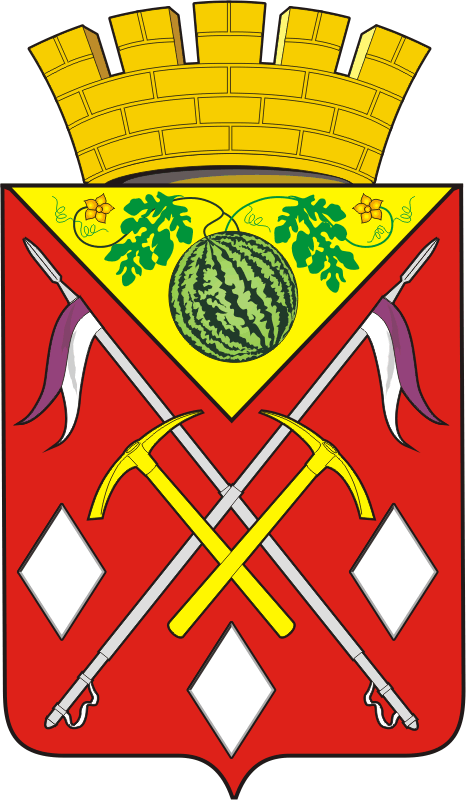 АДМИНИСТРАЦИЯМУНИЦИПАЛЬНОГООБРАЗОВАНИЯСОЛЬ-ИЛЕЦКИЙГОРОДСКОЙ ОКРУГОРЕНБУРГСКОЙ ОБЛАСТИПОСТАНОВЛЕНИЕ16.01.2024 № 62-пПервый заместитель главы администрациигородского округа - заместитель главыадминистрации городского округапо строительству, транспорту,благоустройству и ЖКХ                                                                             В.Н. Полосухин